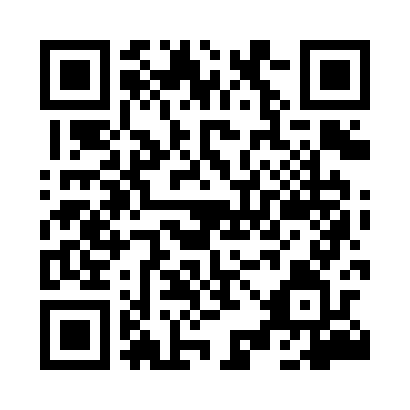 Prayer times for Nowy Kazanow, PolandWed 1 May 2024 - Fri 31 May 2024High Latitude Method: Angle Based RulePrayer Calculation Method: Muslim World LeagueAsar Calculation Method: HanafiPrayer times provided by https://www.salahtimes.comDateDayFajrSunriseDhuhrAsrMaghribIsha1Wed2:435:1112:365:428:0110:182Thu2:405:0912:365:438:0310:213Fri2:365:0712:355:448:0510:244Sat2:335:0512:355:458:0610:275Sun2:295:0412:355:468:0810:306Mon2:255:0212:355:478:0910:347Tue2:225:0012:355:488:1110:378Wed2:214:5812:355:498:1310:409Thu2:204:5712:355:508:1410:4210Fri2:194:5512:355:518:1610:4311Sat2:194:5412:355:528:1710:4312Sun2:184:5212:355:538:1910:4413Mon2:174:5012:355:548:2010:4514Tue2:174:4912:355:558:2210:4515Wed2:164:4712:355:568:2310:4616Thu2:164:4612:355:568:2510:4717Fri2:154:4512:355:578:2610:4718Sat2:154:4312:355:588:2810:4819Sun2:144:4212:355:598:2910:4920Mon2:144:4112:356:008:3010:4921Tue2:134:3912:356:018:3210:5022Wed2:134:3812:356:018:3310:5123Thu2:124:3712:356:028:3410:5124Fri2:124:3612:366:038:3610:5225Sat2:114:3512:366:048:3710:5226Sun2:114:3412:366:048:3810:5327Mon2:114:3312:366:058:3910:5428Tue2:104:3212:366:068:4110:5429Wed2:104:3112:366:078:4210:5530Thu2:104:3012:366:078:4310:5531Fri2:104:2912:366:088:4410:56